NDT Obec přátelská rodině a seniorům 2021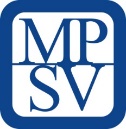 Objednávka č.  OBJ - 0175/21Odběratel: Název: Město Moravská TřebováSídlo: nám. T. G. Masaryka č. o. 29, 571 01 Moravská TřebováIČO: 00277037DIČ: CZ00277037Zpracovatel: Dana BuriánkováDodavatel: Název: Charita Moravská TřebováSídlo:	Kostelní nám. 3, Moravská Třebová 571 01				 IČO: 65189418DIČ: Specifikace zboží či služeb: zajištění následujících akcí podporujících dobrovolnické aktivity a aktivity zaměřené na pěstounství v rámci realizace projektu Obec přátelská rodině a seniorům 2021:
Termín dodání:	15.12.2021Cena bez DPH:	92.000 KčCena včetně DPH:	92.000 KčDatum splatnosti:	14 dní od vystavení fakturyFakturujte:		Město Moravská Třebová, nám. T. G. Masaryka 29, 571 01 Moravská TřebováInkasní data:	Česká spořitelna, a.s. č. ú. ……………………, IČO 00277037, na faktuře prosím uvádějte číslo objednávky.V Moravské Třebové, dne 22.07.2021							       Ing. Daniela Maixnerová						     místostarostka města (Příkazce operace)Za dodavatele převzal, potvrzuje a souhlasí s podmínkami objednávky:						…………………………………….							       (podpis a razítko)Předběžná řídící kontrola dle zákona 320/2001 Sb., o finanční kontrole ve veřejné správě a o změně některých zákonůakce Ocenění dobrovolníků (s doprovodným programem – kapela, fotograf, vč. propagačních materiálu a spotu Dobrovolnického centra)45 000 KčVzdělávací víkend pro dobrovolníky v Květné Zahradě (pobytový víkend s přednáškami)15 000 Kč2 přednášky o specifikách výchovy dětí v pěstounské péči16 000 Kčkurz My backpack (pro 2 osoby)16 000 KčCELKEM92 000 KčJménoPodpisDatumSprávce rozpočtuDana Buriánková